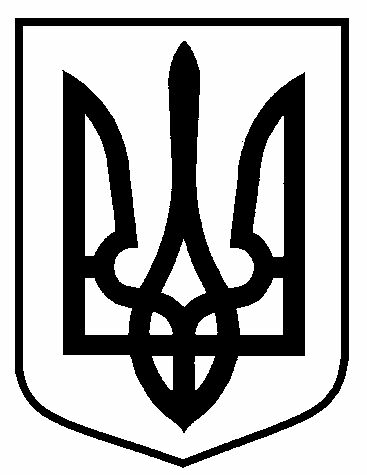 Міністерство охорони здоров’яКОМУНАЛЬНЕ НЕКОМЕРЦІЙНЕ ПІДПРИЄМСТВО«КЛІНІЧНА ЛІКАРНЯ СВЯТОГО ПАНТЕЛЕЙМОНА»СУМСЬКОЇ МІСЬКОЇ РАДИвул. М.Вовчок, . Суми, 40007, тел./факс (0542) 66-57-02http://crkl.sumy.ua/  https://www.facebook.com/sumy.crkl/e-mail: crkl.sumy@ukr.net  Код ЄДРПОУ 01981498ДЛЯ ПРОЦЕДУРИ ЗАКУПІВЛІ -ВІДКРИТІ ТОРГИ з особливостямикод за ДК 021:2015 - 09130000-9 - Нафта і дистиляти (Дизельне паливо)м. Суми - 2023Додаток № 1Документальне підтвердження Учасника кваліфікаційним критеріям на виконання вимог статті 16 ЗаконуУчасник повинен надати в електронному (сканованому) вигляді файлі формату PDF/pdf (Portable Document Format), в складі своєї пропозиції наступні документи:Статут або інший установчий документ в останній редакції. У випадку, якщо Учасник діє на підставі модельного статуту, необхідно надати рішення про створення Учасника (для юридичних осіб). У разі, якщо державна реєстрація установчого документу чи змін до нього, була здійснена після 13.12.2015 року, додатково необхідно надати копію «Опису документів, що надаються юридичною особою державному реєстратору для проведення реєстраційної зміни» з відповідним кодифікатором реєстраційної дії в Єдиному державному реєстрі юридичних осіб, фізичних осіб-підприємців та громадських формувань;Копію виписки/витягу з ЄДРПОУ з даними, актуальними на дату подання пропозиції;копію Свідоцтва платника ПДВ або витягу з реєстру платників ПДВ, або платника єдиного податку;копія довідки про присвоєння ідентифікаційного коду (для фізичних осіб);копія паспорту (для фізичних осіб);копя дозволу або ліцензії на право займатись відповідною діяльністю, якщо на провадження такого виду діяльності це передбачено законодавством, або в разі відсутності – інформаційний лист із зазначенням причиндовідку в  довільній формі про наявність в учасника процедури закупівлі обладнання, матеріально-технісної бази та технологій;довідку в  довільній формі про наявність в учасника процедури закупівлі працівників відповідної кваліфікації, які мають необхідні знання та досвід;лист-згоду в довільній формі з Проєктом договору;для документального підтвердження інформації про відповідність установленому кваліфікаційному критерію щодо наявності документально підтвердженого досвіду виконання аналогічного (аналогічних) за предметом закупівлі договору (договорів), учасник у складі своєї тендерної пропозиції повинен надати:оригінал (оригінали) чи копію (копії), аналогічного договору (аналогічних договорів), виконаного (виконаних) у повному обсязі на момент подання пропозиції. оригінал (оригінали) чи копію (копії) видаткової накладної (видаткових накладних), акту (актів), акту (актів) приймання товару (прийому-передачі товару), що свідчить (свідчать) про виконання у повному обсязі наданого аналогічного договору (наданих аналогічних договорів) відповідно до ціни договору (договорів).  Аналогічним договором відповідно до умов цієї тендерної документації є договір (договори), який (які) підтверджує(ють) наявність у учасника досвіду щодо постачання товару, які можуть бути віднесені до предмету закупівлі.На підтвердження того, що учасник не перебуває під дією спеціальних економічних та інших обмежувальних заходів, встановлених в складі тендерної пропозиції необхідно надати:1) Гарантійний лист довільної форми яким підтверджено, що учасник не перебуває під дією спеціальних економічних та інших обмежувальних заходів, встановлених:- Законом України від 3 березня 2022 року №2116-IX «Про основні засади примусового вилучення в Україні об’єктів права власності Російської Федерації та її резидентів» (Російська Федерація – держава, яка рішенням Верховної Ради України відповідно до Резолюції Генеральної Асамблеї ООН 3314 «Визначення агресії» від 14 грудня 1974 року визнана державою-агресором і здійснює збройну агресію проти України);- Постановою Кабінету Міністрів України від 3 березня 2022 року №187 «Про забезпечення захисту національних інтересів за майбутніми позовами держави України у зв’язку з військовою агресією Російської Федерації» (згідно якої передбачено до прийняття та набрання чинності Законом України щодо врегулювання відносин за участю осіб, пов’язаних з державою-агресором, встановлено мораторій (заборону) на виконання дій, передбачених постановою);- Постановою Кабінету Міністрів України від 9 квітня 2022 року №426 «Про застосування заборони ввезення товарів з Російської Федерації» (згідно якої передбачено заборону ввезення на митну територію України товарів з Російської Федерації);- Постановою Кабінету Міністрів України від 30 грудня 2015 року №1147 «Про заборону ввезення на митну територію України товарів, що походять з Російської Федерації» (згідно якої передбачено заборону ввезення на митну території України товарів, що походять з Російської Федерації відповідно до встановленого переліку).2) Гарантійний лист довільної форми яким підтверджено, що на Учасника не розповсюджується дія Постанови Національного банку України від 24 лютого 2022 року №18 «Про роботу банківської системи в період запровадження воєнного стану» (згідно якої передбачено зупинення здійснення обслуговуючими банками видаткових операцій за рахунками резидентів Російської Федерації/Республіки Білорусь, за рахунками юридичних осіб (крім банків), кінцевими бенефіціарними власниками яких є резиденти Російської Федерації/Республіки Білорусь).Додаток 2
НА БЛАНКУ УЧАСНИКА (за наявності)ФОРМА ПРОПОЗИЦІЇІНФОРМАЦІЯ ПРО УЧАСНИКАПовне та скорочене найменування учасника (для юридичних осіб) / 
П.І.Б. (для фізичних осіб):Код за ЄДРПОУ (для юридичних осіб) / 
реєстраційний номер облікової картки платника податків (для фізичних осіб):Місцезнаходження (юридична адреса для юридичних осіб) / 
місце проживання (для фізичних осіб):Адреса для листування, телефон, факс:Банківські реквізити:ПІБ посадової особи або представника учасника процедури закупівлі щодо підпису документів тендерної пропозиції та договору про закупівлю:Ми, ___________________(назва Учасника), надаємо свою пропозицію щодо участі в електронних торгах на закупівлю __________________________згідно з технічними та іншими вимогами Замовника.Вивчивши вимоги Замовника до предмету закупівлі, ми, уповноважені на підписання пропозиції, договору про закупівлю, маємо можливість та згодні виконати вимоги Замовника   на загальну суму______________________(гривень, з ПДВ):Пропозиція щодо предмету закупівлі 			Таблиця 1Посада, прізвище, ініціали, підпис уповноваженої особи Учасника, завірені печаткою* (*Ця вимога не стосується Учасників,  які в своїй діяльності не користуються печаткою згідно з чинним законодавством)Додаток № 3Технічні вимоги(технічні, якісні та кількісні характеристики предмета закупівлі)Предмет закупівлі:  код за ДК 021:2015 - 09130000-9 - Нафта і дистиляти (Дизельне паливо)Обсяги та предмет закупівлі:ТЕХНІЧНІ ВИМОГИ1. Якість товару, який передається у власність (поставляється) Замовнику, повинен відповідати наступним вимогам та Учасник повинен надати в складі своєї тендерної пропозиції:- копію діючого сертифікату відповідності УкрСЕПРО на кожен вид товару (враховуючи сезонність літнього та зимового періоду), що є предметом закупівлі, а саме на дизельне паливо (товари, що постачає Учасник, повинні відповідати вимогам Замовника, обов'язковим законодавчим вимогам та вимогам нормативно-технічної документації (ГОСТ, ОСТ, ТУ, ДСТУ, або іншим нормативним документам країни-виробника, якщо це стосується даних товарів);- копію декларації про відповідність кожного виду товару, що є предметом закупівлі, а саме дизельне паливо, Згідно затвердженої Постанови Кабінету Міністрів України від 01.08.2013 № 927; „Про затвердження Технічного регламенту щодо вимог до автомобільних бензинів, дизельного, суднових та котельних палив”;- копію лабораторно підтвердженого паспорту якості на кожен вид товару, що є предметом закупівлі, а саме на дизельне паливо.2. Учасник у складі пропозиції повинен надати копії документів, які підтверджують право власності АЗС.3. Учасник повинен бути власником/емітентом талонів (надати гарантійний лист). 4.Талони на пальне повинні містити назву мережі АЗС або бренд АЗС, на яких буде здійснюватися відпуск палива. Термін дії талонів повинен становити не менше 12 місяців з моменту їх отримання Замовником. (Надати копію талонів).5. Учасник повинен документально підтвердити правомірність використання торгової марки чи бренду.6. Учасник повинен надати Витяг з реєстру платників акцизного податку.7. Учасник повинен надати роздрібну ліцензію на кожну АЗС у м. Суми9. Учасник у складі своєї тендерної пропозиції надає підтвердження своєї можливості безперебійного постачання Товару в умовах воєнного стану у разі екстреного відключення електричної енергії. Для цього Учасник повинен подати довідку в довільній формі про наявність відповідного обладнання (генератори тощо), що буде використовуватись для забезпечення заправки Товарів (нафтопродуктів) в ємності Покупця (автомобільний бак, каністри, металеві бочки, та інші ємності) під час відключення світла, та листи-підтвердження від власників АЗС (у разі використання учасником партнерських або орендованих АЗС) з інформацією про наявну можливість безперебійного постачання Товару.10. Учасник повинен мати розгалужену мережу АЗС на території України (мінімум у чотирьох обласних центрах України, без врахування тимчасово окупованих територій), на яких буде здійснюватися заправка автотранспорту Змовника, дані АЗС повинні забезпечувати реалізацію усіх видів палива, що є предметом закупівлі, на підтвердження чого Учасник в складі тендерної пропозиції надає лист (довідку) складений в довільній формі із зазначенням переліку АЗС Учасника їх місць (адрес) розташування на території України, а також із обов’язковим зазначенням найменування (виду) палива яке реалізовується на АЗС Учасника. Наявність мінімум 3х АЗС в м. Суми.(мінімум 2 АЗС мають бути на відстані до 5 км від адреси замовника)11.Учасник письмово гарантує, що застосовує необхідні заходи із захисту довкілля згідно вимог нормативних документів. На підтвердження інформації учасник надає дозвіл на викиди забруднюючих речовин в атмосферне повітря за місцем відпуску нафтопродуктів, виданий уповноваженим державним органом.12. Учасник у складі пропозиції надає оригінал документу (сертифікат тощо), який згідно з ДСТУ 9001:2015 (ISO 9001:2015, IDT) «Система управління якістю» підтверджує впровадження системи управління якістю в Учасника, як суб’єкта господарювання – юридичної особи стосовно торгівлі (оптової чи роздрібної) пальним (паливом), виданий акредитованим уповноваженим органом у сфері сертифікації, а також надає копію документу (атестат про акредитацію тощо), який підтверджує належну сферу акредитації такого органу з сертифікації.Будь-які посилання в технічних вимогах на конкретну торговельну марку або тип, передбачає можливість надання еквіваленту (технічні вимоги еквіваленту не повинні бути гіршими).У разі надання еквіваленту, Учасник повинен надати у складі своєї пропозиції копію інструкції із використання та порівняльну таблицю із зазначенням найменування та технічних характеристик запропонованого еквіваленту. Запропонований учасником еквівалент предмету закупівлі за своїми технічними характеристиками повинен бути не гіршим.«ЗАТВЕРДЖЕНО» рішенням уповноваженої особи від  31  березня 2023 р. Уповноважена особа______________   Дубіковська Г.М.ТЕНДЕРНА ДОКУМЕНТАЦІЯ№Розділ 1. Загальні положенняРозділ 1. Загальні положення1231Терміни, які вживаються в тендерній документаціїТендерну документацію розроблено відповідно до вимог постанови Кабінету Міністрів України від 12 жовтня 2022 р. №1178 «Особливості здійснення публічних закупівель товарів, робіт і послуг для замовників, передбачених Законом України «Про публічні закупівлі», на період дії правового режиму воєнного стану в Україні та протягом 90 днів з дня його припинення або скасування» (далі – Особливості) та Закону України «Про публічні закупівлі» (зі змінами, далі – Закон) та інших нормативних документів чинного законодавства України у сфері публічних закупівель. Терміни вживаються в значеннях, визначених Законом та постановою Кабінету Міністрів України від 24 лютого 2016 р. №166 «Про затвердження Порядку функціонування електронної системи закупівель та проведення авторизації електронних майданчиків». Терміни «резидент» та «нерезидент» вживаються у значенні резидент України та нерезидент України у відповідності до норм Податкового кодексу України.2Інформація про замовника торгів2.1повне найменування, ідентифікаційний код замовника в Єдиному державному реєстрі юридичних осіб, фізичних осіб - підприємців та громадських формувань, його категорія КОМУНАЛЬНЕ НЕКОМЕРЦІЙНЕ ПІДПРИЄМСТВО«КЛІНІЧНА ЛІКАРНЯ СВЯТОГО ПАНТЕЛЕЙМОНА»СУМСЬКОЇ МІСЬКОЇ РАДИ2.2місцезнаходження40007, Україна, Сумська область, м. Суми, вул. Марко Вовчок, 22.3посадова особа замовника, уповноважена здійснювати зв'язок з учасниками- з питань проведення закупівлі через електронну систему закупівель ПроЗорро: Дубіковська Галина Михайлівна, економіст (м. Суми, вул. Марко Вовчок,2, економічний відділ) тел.(0542)66-57-29факс (0542)66-57-02, E-mail: crkl.sumy@ukr.netз питань укладання договоруЮрисконсульт Флюр Є.П., тел. (0542) 665708                          Мельник В.П., тел. (0542) 6657083Процедура закупівліВідкриті торги (з урахуванням особливостей, які передбачені постановою Кабінету Міністрів України від 12 жовтня 2022 р. №1178 «Особливості здійснення публічних закупівель товарів) (далі по тексту ціє тендерної документа - відкриті торги; відкриті торги з особливостями; тендер; торги)4Інформація про предмет закупівлі4.1назва предмета закупівлікод за ДК 021:2015-09130000-9 - Нафта і дистиляти (Дизельне паливо) 4.2опис окремої частини (частин) предмета закупівлі (лота), щодо якої можуть бути подані тендерні пропозиції Поділ предмета на лоти не передбачено. Закупівля здійснюється по предмету вцілому.4.3місце, кількість, обсяг поставки товарів (надання послуг, виконання робіт)Місце поставки КНП «Клінічна лікарня Святого Пантелеймона» Сумської міської ради за адресою вул. Марко Вовчок, 2,  м. Суми.Кількість: 5000 л4.4строк поставки товарів (надання послуг, виконання робіт)Поставка талонів - з моменту підписання договору до 1 травня 2023 року.4.5очікувана вартість предмета закупівлізазначається в оголошення про закупівлю4.6інформація про прийняття чи неприйняття до розгляду тендерної пропозиції, ціна якої є вищою ніж очікувана вартість предмета закупівлі, визначена замовником в оголошенні про проведення відкритих торгівЗамовник не приймає до розгляду тендерні пропозиції, ціна яких є вищою ніж очікувана вартість предмета закупівлі, визначена замовником в оголошенні про проведення відкритих торгів. У разі надання учасником тендерної пропозиції, ціна якої є вищою ніж очікувана вартість предмета закупівлі, визначена замовником в оголошенні про проведення відкритих торгів, така тендерна пропозиція буде відхилена відповідно до абзацу тринадцятого пункту 41 Особливостей.5Недискримінація учасниківВітчизняні та іноземні учасники всіх форм власності та організаційно-правових форм беруть участь у процедурах закупівель на рівних умовах.6Інформація про валюту, у якій повинно бути розраховано та зазначено ціну тендерної пропозиціїВалютою тендерної пропозиції є гривня;у разі якщо учасником процедури закупівлі є нерезидент, такий учасник може зазначити ціну тендерної пропозиції у доларах США;при розкритті тендерних пропозицій ціна такої тендерної пропозиції перераховується у гривні за офіційним курсом до доларів США, установленим Національним банком України на дату розкриття тендерних пропозицій.7Інформація  про  мову (мови),  якою  (якими) повинно  бути  складено тендерні пропозиціїУсі документи, що входять до складу тендерної пропозиції учасника та підготовлені безпосередньо учасником, повинні бути складені українською мовою, якщо інше не передбачено умовами цієї тендерної документації.Учасники – нерезиденти України, які беруть участь у процедурі закупівлі, можуть додатково подати свою тендерну пропозицію, викладену англійською мовою. Тексти на документах повинні бути автентичними, визначальним є текст, викладений українською мовою.У разі надання учасником будь-яких інших документів, складених іноземною мовою, тендерна пропозиція учасника повинна містити їх переклад українською мовою. Документи або копії документів (які передбачені вимогами тендерної документації та додатками до неї), які надаються учасником у складі тендерної пропозиції, викладені іншими мовами, повинні надаватися разом із їх автентичним перекладом на українську мову. Переклад повинен бути засвідчений підписом та печаткою (у разі використання) учасника торгів, або засвідчений нотаріально (на розсуд учасника).Відповідальність за якість та достовірність перекладу несе учасник. Всі витрати стосовно надання автентичного перекладу документів несе учасник.Найменування торгових марок, комерційні найменування, оригінальні патентовані назви, іноземні географічні найменування, найменування юридичних осіб - нерезидентів України, а також найменування та назви міжнародних або іноземних нормативних актів, технічних документів, стандартів, регламентів, директив тощо можуть виконуватися та зазначаються у тендерній пропозиції мовою оригіналу латиницею або кирилицею.Розділ 2. Порядок внесення змін та надання роз’яснень до тендерної документаціїРозділ 2. Порядок внесення змін та надання роз’яснень до тендерної документаціїРозділ 2. Порядок внесення змін та надання роз’яснень до тендерної документації1Процедура надання роз’яснень щодо тендерної документації Фізична/юридична особа має право не пізніше ніж за три дні до закінчення строку подання тендерної пропозиції звернутися через електронну систему закупівель до замовника за роз’ясненнями щодо тендерної документації та/або звернутися до замовника з вимогою щодо усунення порушення під час проведення тендеру. Усі звернення за роз’ясненнями та звернення щодо усунення порушення автоматично оприлюднюються в електронній системі закупівель без ідентифікації особи, яка звернулася до замовника. Замовник повинен протягом трьох днів з дня їх оприлюднення надати роз’яснення на звернення шляхом оприлюднення його в електронній системі закупівель.2Внесення змін до тендерної документаціїЗамовник має право з власної ініціативи або у разі усунення порушень законодавства у сфері публічних закупівель, викладених у висновку органу державного фінансового контролю відповідно до статті 8 Закону, або за результатами звернень, або на підставі рішення органу оскарження внести зміни до тендерної документації. У разі внесення змін до тендерної документації строк для подання тендерних пропозицій продовжується замовником в електронній системі закупівель таким чином, щоб з моменту внесення змін до тендерної документації до закінчення кінцевого строку подання тендерних пропозицій залишалося не менше чотирьох днів.Зміни, що вносяться замовником до тендерної документації, розміщуються та відображаються в електронній системі закупівель у вигляді нової редакції тендерної документації додатково до початкової редакції тендерної документації. Замовник разом із змінами до тендерної документації в окремому документі оприлюднює перелік змін, що вносяться. Зміни до тендерної документації у машинозчитувальному форматі розміщуються в електронній системі закупівель протягом одного дня з дня прийняття рішення про їх внесення.У разі несвоєчасного надання замовником роз’яснень щодо змісту тендерної документації електронна система закупівель автоматично призупиняє перебіг відкритих торгів.Для поновлення перебігу відкритих торгів замовник повинен розмістити роз’яснення щодо змісту тендерної документації в електронній системі закупівель з одночасним продовженням строку подання тендерних пропозицій не менш як на чотири дні.Розділ 3. Інструкція з підготовки тендерної пропозиції Розділ 3. Інструкція з підготовки тендерної пропозиції Розділ 3. Інструкція з підготовки тендерної пропозиції 1Зміст і спосіб подання тендерної пропозиціїТендерна пропозиція подається в електронному вигляді шляхом заповнення електронних форм з окремими полями, у яких зазначається інформація про ціну, інші критерії оцінки (у разі їх установлення замовником), та завантаження файлів із сканованими копіями нижчезазначених документів:1) інформації та документи, що підтверджують відповідність учасника кваліфікаційним критеріям, згідно переліку, наведеного у Додатку № 1 тендерної документації (подається в окремому файлі);2) інформації щодо відповідності учасника вимогам, визначеним у пункті 44 Особливостей, згідно вимог, наведених у пункті 5 цього розділу тендерної документації;3) інформації про необхідні технічні, якісні та кількісні характеристики предмета закупівлі відповідно до пункту 6 цього розділу тендерної документації та Додатку № 3,  до тендерної документації;4) документів, що підтверджують повноваження посадової особи або представника учасника процедури закупівлі щодо підпису документів тендерної пропозиції:для керівника учасника – випискою з протоколу зборів засновників або копією протоколу зборів засновників, копією наказу про призначення, а/або іншим документом, що підтверджує повноваження керівника учасника;для іншої посадової особи учасника – довіреності (доручення) керівника учасника на ім’я уповноваженої особи учасника та виписки з протоколу зборів засновників або копією протоколу зборів засновників та копією наказу (витягу з наказу) про призначення керівника, який надав довіреність (доручення), та/або іншим документом, що підтверджує повноваження посадової особи учасника, яка надала довіреність (доручення);5) витяг із судового або торгового, або банківського реєстрів (для учасників - нерезидентів України);6) інформація про субпідрядника (субпідрядників) (в разі їх залучення у обсязі не менше ніж 20 відсотків від вартості договору про закупівлю);7) Форми пропозиції (Додаток № 2);Під час використання електронної системи закупівель з метою подання тендерних пропозицій та їх оцінки документи, які вимагаються замовником у цій тендерній документації та дані створюються та подаються з урахуванням вимог законів України «Про електронні документи та електронний документообіг» та «Про електронні довірчі послуги» шляхом накладання кваліфікованого електронного підпису або удосконаленого електронного підпису, який базується на кваліфікованому сертифікаті відкритого ключа, що відповідає вимогам, затвердженим пунктом 2 Постанови Кабінету Міністрів України від 03.03.2020 №193 та з урахуванням Постанови Кабінету Міністрів України №617 від 24.05.2022 р., учасника процедури закупівлі або уповноваженої особи учасника процедури закупівлі, повноваження якої щодо підпису документів тендерної пропозиції підтверджується поданими документами відповідно до цієї тендерної документації (дана вимога не встановлюється для нерезидентів).Документи, що вимагаються цією тендерної документацією учасник повинен розмістити (завантажити) в електронній системі закупівель (далі – Система) до кінцевого строку подання тендерної пропозиції у сканованому вигляді.Документи, що розміщуються учасником в Системі, повинні бути належного рівня зображення та доступні до перегляду. Кожен документ має бути завантажений в Систему у вигляді електронного файлу у форматі розширення pdf, jpeg та/або розширення програм, що здійснюють архівацію даних (WinRAR, 7-Zip). Забороняється обмежувати перегляд документів тендерної пропозиції шляхом встановлення на них паролів або у будь-який інший спосіб. Кожен завантажений документ тендерної пропозиції повинен мати назву, яка дозволяє його ідентифікувати.Кожен учасник має право подати тільки одну тендерну пропозицію.Опис та приклади формальних (несуттєвих) помилок, допущення яких учасниками не призведе до відхилення їх тендерних пропозицій:1. Інформація/документ, подана учасником процедури закупівлі у складі тендерної пропозиції, містить помилку (помилки) у частині:уживання великої літери;уживання розділових знаків та відмінювання слів у реченні;використання слова або мовного звороту, запозичених з іншої мови;зазначення унікального номера оголошення про проведення конкурентної процедури закупівлі, присвоєного електронною системою закупівель та/або унікального номера повідомлення про намір укласти договір про закупівлю - помилка в цифрах;застосування правил переносу частини слова з рядка в рядок;написання слів разом та/або окремо, та/або через дефіс;нумерації сторінок/аркушів (у тому числі кілька сторінок/аркушів мають однаковий номер, пропущені номери окремих сторінок/аркушів, немає нумерації сторінок/аркушів, нумерація сторінок/аркушів не відповідає переліку, зазначеному в документі).2. Помилка, зроблена учасником процедури закупівлі під час оформлення тексту документа/унесення інформації в окремі поля електронної форми тендерної пропозиції (у тому числі комп'ютерна коректура, заміна літери (літер) та/або цифри (цифр), переставлення літер (цифр) місцями, пропуск літер (цифр), повторення слів, немає пропуску між словами, заокруглення числа), що не впливає на ціну тендерної пропозиції учасника процедури закупівлі та не призводить до її спотворення та/або не стосується характеристики предмета закупівлі, кваліфікаційних критеріїв до учасника процедури закупівлі.3. Невірна назва документа (документів), що подається учасником процедури закупівлі у складі тендерної пропозиції, зміст якого відповідає вимогам, визначеним замовником у тендерній документації.4. Окрема сторінка (сторінки) копії документа (документів) не завірена підписом та/або печаткою учасника процедури закупівлі (у разі її використання).5. У складі тендерної пропозиції немає документа (документів), на який посилається учасник процедури закупівлі у своїй тендерній пропозиції, при цьому замовником не вимагається подання такого документа в тендерній документації.6. Подання документа (документів) учасником процедури закупівлі у складі тендерної пропозиції, що не містить власноручного підпису уповноваженої особи учасника процедури закупівлі, якщо на цей документ (документи) накладено її кваліфікований електронний підпис.7. Подання документа (документів) учасником процедури закупівлі у складі тендерної пропозиції, що складений у довільній формі та не містить вихідного номера.8. Подання документа учасником процедури закупівлі у складі тендерної пропозиції, що є сканованою копією оригіналу документа/електронного документа.9. Подання документа учасником процедури закупівлі у складі тендерної пропозиції, який засвідчений підписом уповноваженої особи учасника процедури закупівлі та додатково містить підпис (візу) особи, повноваження якої учасником процедури закупівлі не підтверджені (наприклад, переклад документа завізований перекладачем тощо).10. Подання документа (документів) учасником процедури закупівлі у складі тендерної пропозиції, що містить (містять) застарілу інформацію про назву вулиці, міста, найменування юридичної особи тощо, у зв'язку з тим, що такі назва, найменування були змінені відповідно до законодавства після того, як відповідний документ (документи) був (були) поданий (подані).11. Подання документа (документів) учасником процедури закупівлі у складі тендерної пропозиції, в якому позиція цифри (цифр) у сумі є некоректною, при цьому сума, що зазначена прописом, є правильною.12. Подання документа (документів) учасником процедури закупівлі у складі тендерної пропозиції в форматі, що відрізняється від формату, який вимагається замовником у тендерній документації, при цьому такий формат документа забезпечує можливість його перегляду.Опис та приклади формальних помилок,  відповідно до п. 19 ч. 2 ст. 22 Закону:- розміщення інформації не на фірмовому бланку підприємства;- самостійне виправлення помилок та/або описок у поданій пропозиції під час її складання Учасником; - орфографічні помилки та механічні описки в словах та словосполученнях, що зазначені в документах, що підготовлені безпосередньо учасником та надані у складі пропозиції. Наприклад: зазначення в довідці русизмів, сленгових слів або технічних помилок;- недотримання  встановлених форм згідно Додатків  до цієї тендерної  документації, але зміст та вся інформація, яка вимагалась Замовником, зазначені у наданому документі/документах;- зазначення невірної назви документа, що підготовлений безпосередньо учасником, у разі якщо зміст такого документу повністю відповідає вимогам цієї документації. Наприклад: замість вимоги надати довідку в довільній формі учасник надав лист-пояснення;- якщо вимога в тендерній документації встановлена декілька разів, учасник може подати необхідний документ або інформацію один раз;- відсутність інформації, що вимагається, в певних документах, однак наявність цієї інформації в інших документах у складі тендерної пропозиції;- інші формальні (несуттєві) помилки, що пов’язані з оформленням тендерної пропозиції та не впливають на зміст пропозиції.Замовник залишає за собою право не відхиляти тендерну пропозицію при виявленні формальних помилок незначного характеру, що описані вище, при цьому, замовник гарантує дотримання всіх принципів, визначених статтею 5 Закону.Для правильного оформлення тендерної пропозиції учасник вивчає всі інструкції, форми документів, терміни, наведені у цій тендерній документації. Неспроможність подати всю інформацію, що потребує тендерна документація, або подання тендерної пропозиції, яка не відповідає вимогам тендерної документації, буде віднесена на ризик учасника та спричинить за собою відхилення такої тендерної пропозиції.У разі якщо тендерна пропозиція подається об'єднанням учасників, до неї обов'язково включається документ про створення такого об'єднання.  Факт подання тендерної пропозиції учасником - фізичною особою, у тому числі фізичною особою-підприємцем, яка є суб’єктом персональних даних, вважається безумовною згодою (добровільним волевиявленням) суб’єкта персональних даних щодо обробки її персональних даних у зв’язку з участю в процедурі закупівлі, відповідно до абз. 4 ст. 2 Закону України «Про захист персональних даних» від 01.06.2010 № 2297-VI.В усіх інших випадках, факт подання тендерної пропозиції учасником – юридичною особою, що є розпорядником персональних даних, вважається підтвердженням наявності у неї права на обробку персональних даних, а також надання такого права Замовнику, як одержувачу зазначених персональних даних від імені суб’єкта (власника). Таким чином, відповідальність за неправомірну передачу Замовнику персональних даних, а також їх обробку, несе виключно учасник процедури закупівлі, що подав тендерну пропозицію.Учасник може визначити частину інформації, яка подається у складі тендерної пропозиції,  як конфіденційну, у тому числі таку що містить персональні дані. Конфіденційною не може бути визначена інформація про запропоновану ціну, інші критерії оцінки, технічні умови, технічні специфікації та документи, що підтверджують відповідність кваліфікаційним критеріям відповідно до статті 16 Закону, і документи, що підтверджують відсутність підстав, визначених пунктом 44 Особливостей. Замовник, орган оскарження та Держаудитслужба мають доступ в електронній системі закупівель до інформації, яка визначена учасником процедури закупівлі конфіденційною.Для забезпечення виконання цих вимог, учасники, при поданні інформації та документів тендерної пропозиції, не визначають їх як конфіденційні. Учасником може бути заретушована інформація, що є конфіденційною (комерційна таємниця та/або персональні дані (відповідно до вимог Закону України «Про захист персональних даних») у документах, що підтверджують відповідність кваліфікаційним критеріям відповідно до ст. 16 Закону. При цьому зміст документу не має бути спотворений.Якщо документ, що вимагається Замовником, містить інформацію, яка є публічною, що оприлюднена у формі відкритих даних згідно із Законом України «Про доступ до публічної інформації» та/або міститься у відкритих єдиних державних реєстрах, доступ до яких є вільним, учасником надається лист-роз’яснення, в якому зазначається, де міститься така інформація.Підготовка документів учасниками-нерезидентами:Документи, що не передбачені законодавством для учасників - юридичних, фізичних осіб, у тому числі фізичних осіб - підприємців, не подаються ними у складі тендерної пропозиції. Відсутність документів, що не передбачені законодавством для учасників - юридичних, фізичних осіб, у тому числі фізичних осіб - підприємців, у складі тендерної пропозиції, не може бути підставою для її відхилення Замовником.У разі якщо учасник або переможець не повинен складати або відповідно до норм чинного законодавства (у разі подання тендерної пропозиції учасником-нерезидентом / переможцем-нерезидентом відповідно до норм законодавства країни реєстрації) не зобов’язаний складати якийсь зі вказаних в положеннях тендерної документації документ, то він надає лист-роз’яснення в довільній формі в якому зазначає законодавчі підстави ненадання  відповідних документів або копію(-ії) роз`яснення(-нь) державних органів.Замовник не зобов’язаний розглядати документи, які не передбачені вимогами тендерної документації та додатками до неї та які учасник додатково надає на власний розсуд.2Забезпечення тендерної пропозиціїЗабезпечення тендерної пропозиції не вимагається.3Умови повернення чи неповернення забезпечення тендерної пропозиціїЗабезпечення тендерної пропозиції не вимагається.4Строк, протягом якого тендерні пропозиції є дійснимиТендерні пропозиції вважаються дійсними протягом 90 (дев’яносто) днів з дати кінцевого строку подання тендерних пропозицій. Тендерні пропозиції залишаються дійсними протягом зазначеного в тендерній документації строку, який у разі необхідності може бути продовжений.До закінчення зазначеного строку замовник має право вимагати від учасників процедури закупівлі продовження строку дії тендерних пропозицій. Учасник процедури закупівлі має право:- відхилити таку вимогу, не втрачаючи при цьому наданого ним забезпечення тендерної пропозиції;- погодитися з вимогою та продовжити строк дії поданої ним тендерної пропозиції і наданого забезпечення тендерної пропозиції.У разі необхідності учасник процедури закупівлі має право з власної ініціативи продовжити строк дії своєї тендерної пропозиції, повідомивши про це замовникові через електронну систему закупівель.5Кваліфікаційні критерії до учасників та вимоги, установлені пунктом 44 Особливостей5.1. Для участі у процедурі закупівлі учасник повинен надати документи, які підтверджують його відповідність таким кваліфікаційним критеріям (подається в окремому файлі). Перелік документів наведено в Додатку № 1 цієї тендерної документації.Замовником встановлено наступні кваліфікаційні критерії: 1) наявність в учасника процедури закупівлі обладнання, матеріально-технічної бази та технологій;2) наявність в учасника процедури закупівлі працівників відповідної кваліфікації, які мають необхідні знання та досвід;3) наявність документально підтвердженого досвіду виконання аналогічного (аналогічних) за предметом закупівлі договору (договорів);Якщо тендерна пропозиція не містить документів, які підтверджують відповідність учасника кваліфікаційним критеріям, то така тендерна пропозиція відхиляється.Документи, що не передбачені законодавством для учасників - юридичних, фізичних осіб, у тому числі фізичних осіб - підприємців, не подаються ними у складі тендерної пропозиції. 5.2. Замовник приймає рішення про відмову учаснику процедури закупівлі в участі у відкритих торгах та зобов’язаний відхилити тендерну пропозицію учасника процедури закупівлі в разі, коли:1) замовник має незаперечні докази того, що учасник процедури закупівлі пропонує, дає або погоджується дати прямо чи опосередковано будь-якій службовій (посадовій) особі замовника, іншого державного органу винагороду в будь-якій формі (пропозиція щодо наймання на роботу, цінна річ, послуга тощо) з метою вплинути на прийняття рішення щодо визначення переможця процедури закупівлі;2) відомості про юридичну особу, яка є учасником процедури закупівлі, внесено до Єдиного державного реєстру осіб, які вчинили корупційні або пов’язані з корупцією правопорушення;3) керівника учасника процедури закупівлі, фізичну особу, яка є учасником процедури закупівлі, було притягнуто згідно із законом  до відповідальності за вчинення корупційного правопорушення або правопорушення, пов’язаного з корупцією;4) суб’єкт господарювання (учасник процедури закупівлі) протягом останніх трьох років притягувався до відповідальності за порушення, передбачене пунктом 4 частини другої статті 6, пунктом 1 статті 50 Закону України “Про захист економічної конкуренції”, у вигляді вчинення антиконкурентних узгоджених дій, що стосуються спотворення результатів тендерів;5) фізична особа, яка є учасником процедури закупівлі, була засуджена за кримінальне правопорушення, вчинене з корисливих мотивів (зокрема, пов’язане з хабарництвом та відмиванням коштів), судимість з якої не знято або не погашено в установленому законом порядку;6) керівник учасника процедури закупівлі був засуджений за кримінальне правопорушення, вчинене з корисливих мотивів (зокрема, пов’язане з хабарництвом, шахрайством та відмиванням коштів), судимість з якого не знято або не погашено в установленому законом порядку;7) тендерна пропозиція подана учасником процедури закупівлі, який є пов’язаною особою з іншими учасниками процедури закупівлі та/або з уповноваженою особою (особами), та/або з керівником замовника;8) учасник процедури закупівлі визнаний в установленому законом порядку банкрутом та стосовно нього відкрита ліквідаційна процедура;9) у Єдиному державному реєстрі юридичних осіб, фізичних осіб — підприємців та громадських формувань відсутня інформація, передбачена пунктом 9 частини другої статті 9 Закону України “Про державну реєстрацію юридичних осіб, фізичних осіб — підприємців та громадських формувань” (крім нерезидентів);10) юридична особа, яка є учасником процедури закупівлі (крім нерезидентів), не має антикорупційної програми чи уповноваженого з реалізації антикорупційної програми, якщо вартість закупівлі товару (товарів), послуги (послуг) або робіт дорівнює чи перевищує 20 млн. гривень (у тому числі за лотом);11) учасник процедури закупівлі або кінцевий бенефіціарний власник, член або учасник (акціонер) юридичної особи — учасника процедури закупівлі є особою, до якої застосовано санкцію у вигляді заборони на здійснення у неї публічних закупівель товарів, робіт і послуг згідно із Законом України “Про санкції”;12) керівника учасника процедури закупівлі, фізичну особу, яка є учасником процедури закупівлі, було притягнуто згідно із законом до відповідальності за вчинення правопорушення, пов’язаного з використанням дитячої праці чи будь-якими формами торгівлі людьми.Замовник може прийняти рішення про відмову учаснику процедури закупівлі в участі у відкритих торгах та може відхилити тендерну пропозицію учасника процедури закупівлі в разі, коли учасник процедури закупівлі не виконав свої зобов’язання за раніше укладеним договором про закупівлю з цим самим замовником, що призвело до його дострокового розірвання, і було застосовано санкції у вигляді штрафів та/або відшкодування збитків — протягом трьох років з дати дострокового розірвання такого договору. Учасник процедури закупівлі, що перебуває в обставинах, зазначених у цьому абзаці, може надати підтвердження вжиття заходів для доведення своєї надійності, незважаючи на наявність відповідної підстави для відмови в участі у відкритих торгах. Для цього учасник (суб’єкт господарювання) повинен довести, що він сплатив або зобов’язався сплатити відповідні зобов’язання та відшкодування завданих збитків. Якщо замовник вважає таке підтвердження достатнім, учаснику процедури закупівлі не може бути відмовлено в участі в процедурі закупівлі.Учасник процедури закупівлі підтверджує відсутність підстав, зазначених в цьому пункті (крім абзацу чотирнадцятого цього пункту), шляхом самостійного декларування відсутності таких підстав в електронній системі закупівель під час подання тендерної пропозиції.Замовник не вимагає від учасника процедури закупівлі під час подання тендерної пропозиції в електронній системі закупівель будь-яких документів, що підтверджують відсутність підстав, визначених у цьому пункті (крім абзацу чотирнадцятого цього пункту), крім самостійного декларування відсутності таких підстав учасником процедури закупівлі відповідно до абзацу шістнадцятого цього пункту.У разі коли учасник процедури закупівлі має намір залучити інших суб’єктів господарювання як субпідрядників/співвиконавців в обсязі не менш як 20 відсотків вартості договору про закупівлю у разі закупівлі робіт або послуг для підтвердження його відповідності кваліфікаційним критеріям відповідно до частини третьої статті 16 Закону (у разі застосування таких критеріїв до учасника процедури закупівлі), замовник перевіряє таких суб’єктів господарювання на відсутність підстав, визначених цим пунктом.Замовник не вимагає документального підтвердження інформації про відсутність підстав для відхилення тендерної пропозиції учасника процедури закупівлі та/або переможця, визначених пунктом 44 Особливостей, у разі, коли така інформація є публічною, що оприлюднена у формі відкритих даних згідно із Законом України “Про доступ до публічної інформації”, та/або міститься у відкритих публічних електронних реєстрах, доступ до яких є вільним, та/або може бути отримана електронною системою закупівель шляхом обміну інформацією з іншими державними системами та реєстрами.Переможець процедури закупівлі у строк, що не перевищує чотири дні з дати оприлюднення в електронній системі закупівель повідомлення про намір укласти договір про закупівлю, повинен надати замовнику шляхом оприлюднення в електронній системі закупівель документи, що підтверджують відсутність підстав, зазначених у підпунктах 3, 5, 6 і 12 та в абзаці чотирнадцятому цього пункту. Замовник не вимагає документального підтвердження публічної інформації, що оприлюднена у формі відкритих даних згідно із Законом України “Про доступ до публічної інформації” та/або міститься у відкритих публічних електронних реєстрах, доступ до яких є вільним, або публічної інформації, що є доступною в електронній системі закупівель, крім випадків, коли доступ до такої інформації є обмеженим на момент оприлюднення оголошення про проведення відкритих торгів, а саме:- на підтвердження відсутності підстави для відмови учаснику в участі у процедурі закупівлі, передбаченої підпунктом 3 пункту 44 Особливостей необхідно надати Інформаційну довідку з Єдиного державного реєстру осіб, які вчинили корупційні або пов’язані з корупцією правопорушення отримуну з Реєстрі в онлайн-режимі за посиланням https://bit.ly/3sUToHs) в разі неможливості перевірити інформацію, що оприлюднена у формі відкритих даних згідно із Законом України  "Про доступ до публічної інформації", та/або міститься у відкритих єдиних державних реєстрах);- Витяг з інформаційно-аналітичної системи “Облік відомостей про притягнення особи до кримінальної відповідальності та наявності судимості” з електронного сервісу мвс vytiah.mvs.gov.ua. Зазначений витягнадається щодо осіб (особи), визначених згідно підпунктом 5 пункту 44 Особливостей (виключно для фізичних осіб, які є учасниками);- Витяг з інформаційно-аналітичної системи “Облік відомостей про притягнення особи до кримінальної відповідальності та наявності судимості” з електронного сервісу мвс vytiah.mvs.gov.ua. Зазначений витягнадається щодо осіб (особи), визначених згідно підпунктом 6 пункту 44 Особливостей (виключно для керівник учасника процедури закупівлі);- Гарантійний лист в довільній формі, що підтверджує відсутність підстави, передбаченої підпунктом 12 пункту 44 Особливостей.Гарантійний лист в довільній формі, що підтверджує відсутність підстави, передбаченої абзацом 14 пункту 44 Особливостей, або інформація у довільній формі, що підтверджує вжиття заходів для доведення надійності учасника, згідно абзацу 14 пункту 44 Особливостей.6Інформація про технічні, якісні та кількісні характеристики предмета закупівліУчасники процедури закупівлі повинні надати у складі тендерних пропозицій інформацію та документи, які підтверджують відповідність тендерної пропозиції учасника технічним, якісним, кількісним та іншим вимогам до предмета закупівлі, установленим замовником;замовником зазначаються вимоги до предмета закупівлі згідно з частиною другою статті 22 Закону.Технічні, якісні, кількісні та інші вимоги Замовника до предмета закупівлі наведено у Додатку № 3 до цієї тендерної документації.У цій документації всі посилання на конкретні марку чи виробника або на конкретний процес, що характеризує продукт чи послугу певного суб’єкта господарювання, чи на торгові марки, патенти, типи або конкретне місце походження чи спосіб виробництва слід читати з виразом “або еквівалент”.У разі якщо ця документація містить посилання на стандартні характеристики, технічні регламенти та умови, вимоги, умовні позначення та термінологію, пов’язані з товарами, роботами чи послугами, що закуповуються, передбачені існуючими міжнародними, європейськими стандартами, іншими спільними технічними європейськими нормами, іншими технічними еталонними системами, визнаними європейськими органами зі стандартизації або національними стандартами, нормами та правилами, таке посилання слід читати з виразом  "або еквівалент".Документи, які повинен подати Учасник для підтвердження відповідності тендерної пропозиції учасника технічним, якісним, кількісним та іншим вимогам до предмета закупівлі:Інформаційна довідка, складена у довільній формі про документальне підтвердження відповідності предмета закупівлі вимогам тендерної документації може бути надане у формі пояснювальної записки та повинно мати детальний опис послуг, що пропонуються, згідно технічних вимог Додатку №3, Інші документи відповідно до вимог, визначених у цій тендерній документації та додатках до неї.Замовник може вимагати від учасників підтвердження того, що пропоновані ними товари, послуги чи роботи за своїми екологічними чи іншими характеристиками відповідають вимогам, установленим у тендерній документації. У разі встановлення екологічних чи інших характеристик товару, роботи чи послуги замовник повинен в тендерній документації зазначити, які маркування, протоколи випробувань або сертифікати можуть підтвердити відповідність предмета закупівлі таким   характеристикам. Якщо учасник не має відповідних маркувань, протоколів випробувань чи сертифікатів і не має можливості отримати їх до закінчення кінцевого строку подання тендерних пропозицій із причин, від нього не залежних, він може подати технічний паспорт на підтвердження відповідності тим же об’єктивним критеріям. Замовник зобов’язаний розглянути технічний паспорт і визначити, чи справді він підтверджує відповідність установленим вимогам, із обґрунтуванням свого рішення. 7Інформація про субпідрядника (у випадку закупівлі робіт та послуг)Не надається у разі закупівлі товару.8Унесення змін або відкликання тендерної пропозиції учасникомУчасник має право внести зміни або відкликати свою тендерну пропозицію до закінчення строку її подання без втрати свого забезпечення тендерної пропозиції. Такі зміни або заява про відкликання тендерної пропозиції враховуються в разі, якщо їх отримано електронною системою закупівель до закінчення строку подання тендерних пропозиційРозділ 4. Подання та розкриття тендерної пропозиціїРозділ 4. Подання та розкриття тендерної пропозиціїРозділ 4. Подання та розкриття тендерної пропозиції1Кінцевий строк подання тендерної пропозиціїКінцевий строк подання тендерних пропозицій - зазначається в оголошенні.- отримана тендерна пропозиція автоматично вноситься до реєстру;- електронна система закупівель автоматично формує та надсилає повідомлення учаснику про отримання його пропозиції із зазначенням дати та часу; - тендерні пропозиції, отримані електронною системою закупівель після закінчення строку подання, не приймаються та автоматично повертаються учасникам, які їх подали2Дата та час розкриття тендерної пропозиціїДата і час розкриття тендерних пропозицій визначаються електронною системою закупівель автоматично та зазначаються в оголошенні про проведення процедури відкритих торгів.Протокол розкриття тендерних пропозицій формується та оприлюднюється електронною системою закупівель автоматично в день розкриття тендерних пропозицій. Розділ 5. Оцінка тендерної пропозиціїРозділ 5. Оцінка тендерної пропозиціїРозділ 5. Оцінка тендерної пропозиції1Перелік критеріїв та методика оцінки тендерної пропозиції із зазначенням питомої ваги критеріюЗамовником визначаються критерії та методика оцінки відповідно до частини першої статті 29 Закону;Єдиним критерієм оцінки згідно даної процедури відкритих торгів є ціна (питома вага критерію – 100%). Згідно ч. 1 ст. 29 Закону оцінка тендерних пропозицій проводиться автоматично електронною системою закупівель на основі критерію і методики оцінки, зазначених у цій тендерній документації. До оцінки тендерних пропозицій приймається сума, що становить загальну вартість тендерної пропозиції кожного окремого учасника, розрахована виходячи із вимог до якісних та інших показників предмета закупівлі, визначених цією документацією, в тому числі з урахуванням включення до ціни податку на додану вартість (ПДВ), якщо учасник є платником ПДВ, інших податків та зборів, що передбачені чинним законодавством, та мають бути включені таким учасником до вартості Товару.Замовник розглядає тендерну пропозицію, яка визначена найбільш економічно вигідною відповідно до Особливостей (далі — найбільш економічно вигідна тендерна пропозиція), щодо її відповідності вимогам тендерної документації.Строк розгляду найбільш економічно вигідної тендерної пропозиції не повинен перевищувати п’яти робочих днів з дня визначення її електронною системою закупівель найбільш економічно вигідною. Такий строк може бути аргументовано продовжено замовником до 20 робочих днів. У разі продовження строку замовник оприлюднює повідомлення в електронній системі закупівель протягом одного дня з дня прийняття відповідного рішення.У разі відхилення замовником найбільш економічно вигідної тендерної пропозиції відповідно до Особливостей замовник розглядає наступну тендерну пропозицію у списку пропозицій, що розташовані за результатами їх оцінки, починаючи з найкращої, у порядку та строки, визначені цими особливостями.Замовник та учасники процедури закупівлі не можуть ініціювати будь-які переговори з питань внесення змін до змісту або ціни поданої тендерної пропозиції.За результатами розгляду та оцінки тендерної пропозиції замовник визначає переможця процедури закупівлі та приймає рішення про намір укласти договір про закупівлю відповідно до Закону з урахуванням Особливостей.Замовник має право звернутися за підтвердженням інформації, наданої учасником процедури закупівлі, до органів державної влади, підприємств, установ, організацій відповідно до їх компетенції.У разі отримання достовірної інформації про невідповідність учасника процедури закупівлі вимогам кваліфікаційних критеріїв, наявність підстав, визначених пунктом 44 Особливостей, або факту зазначення у тендерній пропозиції будь-якої недостовірної інформації, що є суттєвою під час визначення результатів відкритих торгів, замовник відхиляє тендерну пропозицію такого учасника процедури закупівлі.Інша інформаціяВ разі наявності законодавчої вимоги, Учасник самостійно одержує всі необхідні дозволи, ліцензії, свідоцтва (у тому числі атестаційні) на послуги, які пропонується надавати за договором, та інші документи, пов’язані з поданням його тендерної пропозиції, та несе всі витрати на їх отримання. Будь-які витрати учасника, пов’язані з підготовкою та поданням тендерної пропозиції, не відшкодовуються замовником, незалежно від результатів торгів.Загальна вартість тендерної пропозиції повинна бути остаточно визначена без будь-яких посилань, обмежень або застережень.Відповідальність за достовірність наданої інформації в своїй тендерної несе учасник.Відповідно до положень Особливостей, під аномально низькою ціною тендерної пропозиції (далі — аномально низька ціна) в цій тендерній документації розуміється ціна/приведена ціна найбільш економічно вигідної тендерної пропозиції, яка є меншою на 40 або більше відсотків середньоарифметичного значення ціни/приведеної ціни тендерних пропозицій інших учасників процедури закупівлі, та/або є меншою на 30 або більше відсотків наступної ціни/приведеної ціни тендерної пропозиції. Аномально низька ціна визначається електронною системою закупівель автоматично за умови наявності не менше двох учасників, які подали свої тендерні пропозиції щодо предмета закупівлі або його частини (лота)Учасник процедури закупівлі, який надав найбільш економічно вигідну тендерну пропозицію, що є аномально низькою, повинен надати протягом одного робочого дня з дня визначення найбільш економічно вигідної тендерної пропозиції обґрунтування в довільній формі щодо цін або вартості відповідних товарів, робіт чи послуг тендерної пропозиції.Замовник може відхилити аномально низьку тендерну пропозицію, якщо учасник не надав належного обґрунтування зазначеної в ній ціни або вартості, та відхиляє аномально низьку тендерну пропозицію в разі ненадходження такого обґрунтування протягом строку, визначеного абзацом п’ятим цього пункту.Обґрунтування аномально низької тендерної пропозиції може містити інформацію про:1) досягнення економії завдяки застосованому технологічному процесу виробництва товарів, порядку надання послуг чи технології будівництва;2) сприятливі умови, за яких учасник процедури закупівлі може поставити товари, надати послуги чи виконати роботи, зокрема спеціальну цінову пропозицію (знижку) учасника процедури закупівлі;3) отримання учасником процедури закупівлі державної допомоги згідно із законодавством.Якщо замовником під час розгляду тендерної пропозиції учасника процедури закупівлі виявлено невідповідності в інформації та/або документах, що подані учасником процедури закупівлі у тендерній пропозиції та/або подання яких передбачалося тендерною документацією, він розміщує у строк, який не може бути меншим ніж два робочі дні до закінчення строку розгляду тендерних пропозицій, повідомлення з вимогою про усунення таких невідповідностей в електронній системі закупівель.Під невідповідністю в інформації та/або документах, що подані учасником процедури закупівлі у складі тендерній пропозиції та/або подання яких вимагається тендерною документацією, розуміється у тому числі відсутність у складі тендерної пропозиції інформації та/або документів, подання яких передбачається тендерною документацією (крім випадків відсутності забезпечення тендерної пропозиції, якщо таке забезпечення вимагалося замовником, та/або відсутності інформації (та/або документів) про технічні та якісні характеристики предмета закупівлі, що пропонується учасником процедури в його тендерній пропозиції). Невідповідністю в інформації та/або документах, які надаються учасником процедури закупівлі на виконання вимог технічної специфікації до предмета закупівлі, вважаються помилки, виправлення яких не призводить до зміни предмета закупівлі, запропонованого учасником процедури закупівлі у складі його тендерної пропозиції, найменування товару, марки, моделі тощо.Замовник не може розміщувати щодо одного і того ж учасника процедури закупівлі більше ніж один раз повідомлення з вимогою про усунення невідповідностей в інформації та/або документах, що подані учасником процедури закупівлі у складі тендерної пропозиції, крім випадків, пов’язаних з виконанням рішення органу оскарження. Замовник розглядає подані тендерні пропозиції з урахуванням виправлення або невиправлення учасниками виявлених невідповідностей. У разі отримання достовірної інформації про невідповідність учасника процедури закупівлі вимогам кваліфікаційних критеріїв, наявність підстав, визначених пунктом 44 Особливостей, або факту зазначення у тендерній пропозиції будь-якої недостовірної інформації, що є суттєвою під час визначення результатів відкритих торгів, замовник відхиляє тендерну пропозицію такого учасника процедури закупівлі.На підтвердження того, що учасник не перебуває під дією спеціальних економічних та інших обмежувальних заходів, встановлених в складі тендерної пропозиції необхідно надати:1) Гарантійний лист довільної форми яким підтверджено, що учасник не перебуває під дією спеціальних економічних та інших обмежувальних заходів, встановлених:- Законом України від 3 березня 2022 року №2116-IX «Про основні засади примусового вилучення в Україні об’єктів права власності Російської Федерації та її резидентів» (Російська Федерація – держава, яка рішенням Верховної Ради України відповідно до Резолюції Генеральної Асамблеї ООН 3314 «Визначення агресії» від 14 грудня 1974 року визнана державою-агресором і здійснює збройну агресію проти України);- Постановою Кабінету Міністрів України від 3 березня 2022 року №187 «Про забезпечення захисту національних інтересів за майбутніми позовами держави України у зв’язку з військовою агресією Російської Федерації» (згідно якої передбачено до прийняття та набрання чинності Законом України щодо врегулювання відносин за участю осіб, пов’язаних з державою-агресором, встановлено мораторій (заборону) на виконання дій, передбачених постановою);- Постановою Кабінету Міністрів України від 9 квітня 2022 року №426 «Про застосування заборони ввезення товарів з Російської Федерації» (згідно якої передбачено заборону ввезення на митну територію України товарів з Російської Федерації);- Постановою Кабінету Міністрів України від 30 грудня 2015 року №1147 «Про заборону ввезення на митну територію України товарів, що походять з Російської Федерації» (згідно якої передбачено заборону ввезення на митну території України товарів, що походять з Російської Федерації відповідно до встановленого переліку).2) Гарантійний лист довільної форми яким підтверджено, що на Учасника не розповсюджується дія Постанови Національного банку України від 24 лютого 2022 року №18 «Про роботу банківської системи в період запровадження воєнного стану» (згідно якої передбачено зупинення здійснення обслуговуючими банками видаткових операцій за рахунками резидентів Російської Федерації/Республіки Білорусь, за рахунками юридичних осіб (крім банків), кінцевими бенефіціарними власниками яких є резиденти Російської Федерації/Республіки Білорусь).3Відхилення тендерних пропозиційЗамовник відхиляє тендерну пропозицію із зазначенням аргументації в електронній системі закупівель у разі, коли:1) учасник процедури закупівлі:зазначив у тендерній пропозиції недостовірну інформацію, що є суттєвою для визначення результатів відкритих торгів, яку замовником виявлено згідно з абзацом другим пункту 39 Особливостей;не надав забезпечення тендерної пропозиції, якщо таке забезпечення вимагалося замовником;не виправив виявлені замовником після розкриття тендерних пропозицій невідповідності в інформації та/або документах, що подані ним у складі своєї тендерної пропозиції, та/або змінив предмет закупівлі (його найменування, марку, модель тощо) під час виправлення виявлених замовником невідповідностей, протягом 24 годин з моменту розміщення замовником в електронній системі закупівель повідомлення з вимогою про усунення таких невідповідностей;не надав обґрунтування аномально низької ціни тендерної пропозиції протягом строку, визначеного абзацом п’ятим пункту 38 Особливостей;визначив конфіденційною інформацію, що не може бути визначена як конфіденційна відповідно до вимог абзацу другого пункту 36 Особливостей;є громадянином Російської Федерації/Республіки Білорусь (крім того, що проживає на території України на законних підставах); юридичною особою, створеною та зареєстрованою відповідно до законодавства Російської Федерації/Республіки Білорусь; юридичною особою, створеною та зареєстрованою відповідно до законодавства України, кінцевим бенефіціарним власником, членом або учасником (акціонером), що має частку в статутному капіталі 10 і більше відсотків, якої є Російська Федерація/Республіка Білорусь, громадянин Російської Федерації/Республіки Білорусь (крім того, що проживає на території України на законних підставах), або юридичною особою, створеною та зареєстрованою відповідно до законодавства Російської Федерації/Республіки Білорусь; або пропонує в тендерній пропозиції товари походженням з Російської Федерації/Республіки Білорусь (за винятком товарів, необхідних для ремонту та обслуговування товарів, придбаних до набрання чинності постановою Кабінету Міністрів України від 12 жовтня 2022 р. № 1178 “Про затвердження особливостей здійснення публічних закупівель товарів, робіт і послуг для замовників, передбачених Законом України “Про публічні закупівлі”, на період дії правового режиму воєнного стану в Україні та протягом 90 днів з дня його припинення або скасування” (Офіційний вісник України, 2022 р., № 84, ст. 5176);2) тендерна пропозиція:не відповідає умовам технічної специфікації та іншим вимогам щодо предмета закупівлі тендерної документації, крім невідповідності у інформації та/або документах, що може бути усунена учасником процедури закупівлі відповідно до пункту 40 Особливостей;є такою, строк дії якої закінчився;є такою, ціна якої перевищує очікувану вартість предмета закупівлі, визначену замовником в оголошенні про проведення відкритих торгів, якщо замовник у тендерній документації не зазначив про прийняття до розгляду тендерної пропозиції, ціна якої є вищою, ніж очікувана вартість предмета закупівлі, визначена замовником в оголошенні про проведення відкритих торгів, та/або не зазначив прийнятний відсоток перевищення або відсоток перевищення є більшим, ніж зазначений замовником в тендерній документації;не відповідає вимогам, установленим у тендерній документації відповідно до абзацу першого частини третьої статті 22 Закону;3) переможець процедури закупівлі:відмовився від підписання договору про закупівлю відповідно до вимог тендерної документації або укладення договору про закупівлю;не надав у спосіб, зазначений в тендерній документації, документи, що підтверджують відсутність підстав, визначених пунктом 44 Особливостей;не надав копію ліцензії або документа дозвільного характеру (у разі їх наявності) відповідно до частини другої статті 41 Закону;не надав забезпечення виконання договору про закупівлю, якщо таке забезпечення вимагалося замовником;надав недостовірну інформацію, що є суттєвою для визначення результатів процедури закупівлі, яку замовником виявлено згідно з абзацом другим пункту 39 Особливостей.Замовник може відхилити тендерну пропозицію із зазначенням аргументації в електронній системі закупівель у разі, якщо:1) учасник процедури закупівлі надав неналежне обґрунтування щодо цін або вартості відповідних товарів, робіт чи послуг тендерної пропозиції, що є аномально низькою;2) учасник процедури закупівлі не виконав свої зобов’язання за раніше укладеним договором про закупівлю з цим самим замовником, що призвело до застосування санкції у вигляді штрафів та/або відшкодування збитків − протягом трьох років з дати їх застосування, із наданням документального підтвердження застосування до такого учасника санкції (рішення суду або факт добровільної сплати штрафу або відшкодування збитків).Інформація про відхилення тендерної пропозиції, у тому числі підстави такого відхилення (з посиланням на відповідні положення Особливостей та умови тендерної документації, яким така тендерна пропозиція та/або учасник не відповідають, із зазначенням, у чому саме полягає така невідповідність), протягом одного дня з дня ухвалення рішення оприлюднюється в електронній системі закупівель та автоматично надсилається учаснику процедури закупівлі/переможцю процедури закупівлі, тендерна пропозиція якого відхилена, через електронну систему закупівель.У разі якщо учасник процедури закупівлі, тендерна пропозиція якого відхилена, вважає недостатньою аргументацію, зазначену в повідомленні, такий учасник може звернутися до замовника з вимогою надати додаткову інформацію про причини невідповідності його пропозиції умовам тендерної документації, зокрема технічній специфікації, та/або його невідповідності кваліфікаційним критеріям, а замовник зобов’язаний надати йому відповідь з такою інформацією не пізніш як через чотири дні з дня надходження такого звернення через електронну систему закупівель, але до моменту оприлюднення договору про закупівлю в електронній системі закупівель відповідно до статті 10 Закону.Результати торгів та укладання договору про закупівлюРезультати торгів та укладання договору про закупівлюРезультати торгів та укладання договору про закупівлюВідміна замовником торгів чи визнання їх такими, що не відбулисяЗамовник відміняє відкриті торги у разі:1) відсутності подальшої потреби в закупівлі товарів, робіт чи послуг;2) неможливості усунення порушень, що виникли через виявлені порушення законодавства у сфері публічних закупівель, з описом таких порушень, які неможливо усунути;3) скорочення видатків на здійснення закупівлі товарів, робіт чи послуг;4) якщо здійснення закупівлі стало неможливим внаслідок дії непереборної сили.У разі відміни відкритих торгів замовник протягом одного робочого дня з дня прийняття відповідного рішення зазначає в електронній системі закупівель підстави прийняття такого рішення. Відкриті торги автоматично відміняються електронною системою закупівель у разі:1) відхилення всіх тендерних пропозицій (у тому числі, якщо була подана одна тендерна пропозиція, яка відхилена замовником) згідно з цими Особливостями;2) неподання жодної тендерної пропозиції для участі у відкритих торгах у строк, встановлений замовником згідно з цими Особливостями.Електронною системою закупівель автоматично протягом одного робочого дня з дня настання підстав для відміни відкритих торгів, визначених цим пунктом, оприлюднюється інформація про відміну відкритих торгів.Відкриті торги можуть бути відмінені частково (за лотом).Інформація про відміну відкритих торгів автоматично надсилається всім учасникам процедури закупівлі електронною системою закупівель в день її оприлюднення.2Строк укладання договору З метою забезпечення права на оскарження рішень замовника договір про закупівлю не може бути укладено раніше ніж через 5 днів з дати оприлюднення в електронній системі закупівель повідомлення про намір укласти договір про закупівлю. Замовник укладає договір про закупівлю з учасником, який визнаний переможцем процедури закупівлі, протягом строку дії його пропозиції, не пізніше ніж через 15 днів з дня прийняття рішення про намір укласти договір про закупівлю відповідно до вимог тендерної документації та тендерної пропозиції переможця процедури закупівлі. У випадку обґрунтованої необхідності строк для укладання договору може бути продовжений до 60 днів.У разі подання скарги до органу оскарження після оприлюднення в електронній системі закупівель повідомлення про намір укласти договір про закупівлю перебіг строку для укладення договору про закупівлю призупиняється.3Проект договору про закупівлю проект договору складається замовником з урахуванням особливостей предмету закупівлі;Проект договору викладено у Додатку № 4 до цієї тендерної документації.Переможець процедури закупівлі під час укладення договору про закупівлю повинен надати:- інформацію про право підписання договору про закупівлю, у тому числі: рішення загальних зборів учасників про надання згоди на вчинення правочину, якщо вартість послуг, що є предметом правочину по даній закупівлі, перевищує 50 % вартості чистих активів переможця станом на кінець попереднього кварталу, або лист-пояснення, що вартість послуг не перевищує вищезазначену межу. (ця вимога стосується виключно переможця з організаційно-правовою формою: Товариство з обмеженою відповідальністю та Товариство з додатковою відповідальністю); рішення про вчинення значного правочину відповідно до ст.. 70 Закону України «Про акціонерні товариства» (ця вимога стосується для переможця, який  є акціонерним товариством).- копію чинної ліцензії або документа дозвільного характеру на провадження виду господарської діяльності, якщо отримання дозволу або ліцензії на провадження такого виду діяльності передбачено законом.У разі коли учасник процедури закупівлі стає переможцем кількох або всіх лотів, замовник може укласти один договір про закупівлю з переможцем, об’єднавши лоти.4Істотні умови, що обов’язково включаються до договору про закупівлюУчасник – переможець процедури закупівлі під час укладення договору повинен надати дозвіл або ліцензію на провадження певного виду господарської діяльності, якщо отримання такого дозволу або ліцензії на провадження такого виду діяльності передбачено законодавством.Договір про закупівлю за результатами проведеної закупівлі згідно з пунктами 10 і 13 Особливостей укладається відповідно до Цивільного і Господарського кодексів України з урахуванням положень статті 41 Закону, крім частин третьої – п’ятої, сьомої та восьмої статті 41 Закону, та Особливостей.Умови договору про закупівлю не повинні відрізнятися від змісту тендерної пропозиції переможця процедури закупівлі, крім випадків:визначення грошового еквівалента зобов’язання в іноземній валюті;перерахунку ціни в бік зменшення ціни тендерної пропозиції переможця без зменшення обсягів закупівлі;перерахунку ціни та обсягів товарів в бік зменшення за умови необхідності приведення обсягів товарів до кратності упаковки.Істотні умови договору про закупівлю не можуть змінюватися після його підписання до виконання зобов’язань сторонами в повному обсязі, крім випадків:1) зменшення обсягів закупівлі, зокрема з урахуванням фактичного обсягу видатків замовника;2) погодження зміни ціни за одиницю товару в договорі про закупівлю у разі коливання ціни такого товару на ринку, що відбулося з моменту укладання договору про закупівлю або останнього внесення змін до договору про закупівлю в частині зміни ціни за одиницю товару. Зміна ціни за одиницю товару здійснюється пропорційно коливанню ціни такого товару на ринку (відсоток збільшення ціни за одиницю товару не може перевищувати відсоток коливання (збільшення) ціни такого товару на ринку) за умови документального підтвердження такого коливання та не повинна призвести до збільшення суми, визначеної в договорі про закупівлю на момент його укладення;3) покращення якості предмета закупівлі, за умови що таке покращення не призведе до збільшення суми, визначеної в договорі про закупівлю;4) продовження строку дії договору про закупівлю та/або строку виконання зобов’язань щодо передачі товару, виконання робіт, надання послуг у разі виникнення документально підтверджених об’єктивних обставин, що спричинили таке продовження, у тому числі обставин непереборної сили, затримки фінансування витрат замовника, за умови що такі зміни не призведуть до збільшення суми, визначеної в договорі про закупівлю;5) погодження зміни ціни в договорі про закупівлю в бік зменшення (без зміни кількості (обсягу) та якості товарів, робіт і послуг);6) зміни ціни в договорі про закупівлю у зв’язку зі зміною ставок податків і зборів та/або зміною умов щодо надання пільг з оподаткування − пропорційно до зміни таких ставок та/або пільг з оподаткування, а також у зв’язку зі зміною системи оподаткування пропорційно до зміни податкового навантаження внаслідок зміни системи оподаткування;7) зміни встановленого згідно із законодавством органами державної статистики індексу споживчих цін, зміни курсу іноземної валюти, зміни біржових котирувань або показників Platts, ARGUS, регульованих цін (тарифів), нормативів, середньозважених цін на електроенергію на ринку “на добу наперед”, що застосовуються в договорі про закупівлю, у разі встановлення в договорі про закупівлю порядку зміни ціни;8) зміни умов у зв’язку із застосуванням положень частини шостої статті 41 Закону.У разі внесення змін до істотних умов договору про закупівлю у випадках, передбачених цим пунктом, замовник обов’язково оприлюднює повідомлення про внесення змін до договору про закупівлю відповідно до вимог Закону.За результатами здійснення закупівлі шляхом застосування відкритих торгів в електронній системі закупівель замовником оприлюднюється договір про закупівлю та всі додатки до нього відповідно до вимог Закону з урахуванням Особливостей. У разі коли оприлюднення в електронній системі закупівель інформації про місцезнаходження замовника та/або місцезнаходження постачальника (виконавця робіт, надавача послуг), та/або місце поставки товарів, виконання робіт чи надання послуг (оприлюднення якої передбачено Законом та/або Особливостями) несе загрозу безпеці замовника та/або постачальника, така інформація в договорі про закупівлю, який оприлюднюється в електронній системі закупівель, може зазначатися як назва населеного пункту місцезнаходження замовника та/або місцезнаходження постачальника (виконавця робіт, надавача послуг), та/або назва населеного пункту, в який здійснюється доставка товару (в якому виконуються роботи чи надаються послуги).5Дії замовника при відмові переможця торгів підписати договір про закупівлюУ разі відмови переможця торгів від підписання договору про закупівлю відповідно до вимог тендерної документації замовник відхиляє тендерну пропозицію цього учасника та визначає переможця серед тих учасників, строк дії тендерної пропозиції яких ще не минув6Забезпечення виконання договору про закупівлю не вимагається№п/пНайменування ТоваруОдиниця виміруКількістьЦіна за одиницю без ПДВ, (грн.) Загальна вартість без ПДВ, (грн.)ПДВ,(грн.)Загальна вартість із ПДВ,(грн.)Всього:№ лотаНайменування товаруОдиниця виміруКількість1Дизельне паливолітр5000